Velká pomoc a velké poděkování při řešení aktuálně krizového období související s pandemií COVID-19Až v následujících dnech uvidíte na silnicích západočeského příhraničí moderní škodovku s nápisem  #SKODAAUTOpomaha vězte, že ŠKODA AUTO DigiLab díky technologické platformě HoppyGo.cz charitativně zapůjčila sociálnímu středisku Víteček Černošín moderní automobil pro terénní asistenty, kteří denně, v několika směnách, bez ohledu na svátky, soboty a neděle - křižují Tachovský a Chebský okres a navštěvují naše sociálně potřebné spoluobčany – . V této době, kdy jsou z nařízení vlády uzavřené školy i sociální střediska tak našim klientům zbývá pouze pomoc našich asistentů v jejich přirozeném domácím prostředí a mnozí jsou tak na ni odkázáni. 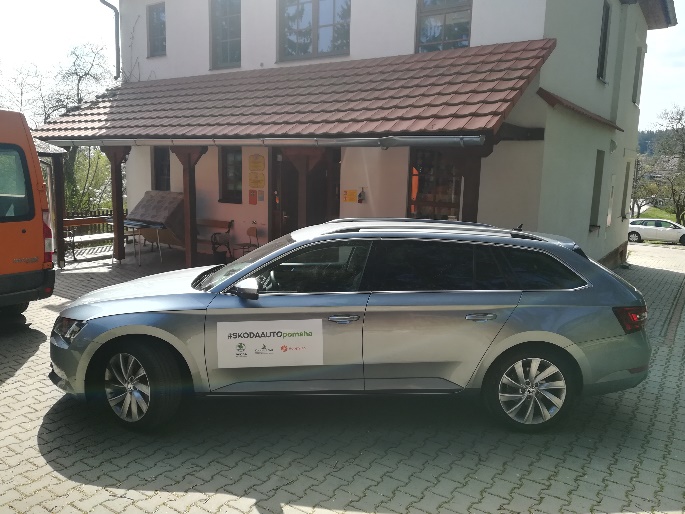 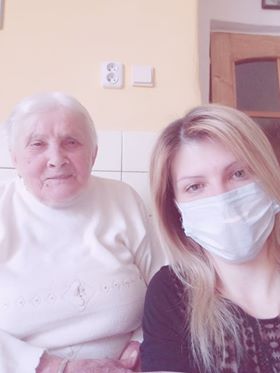 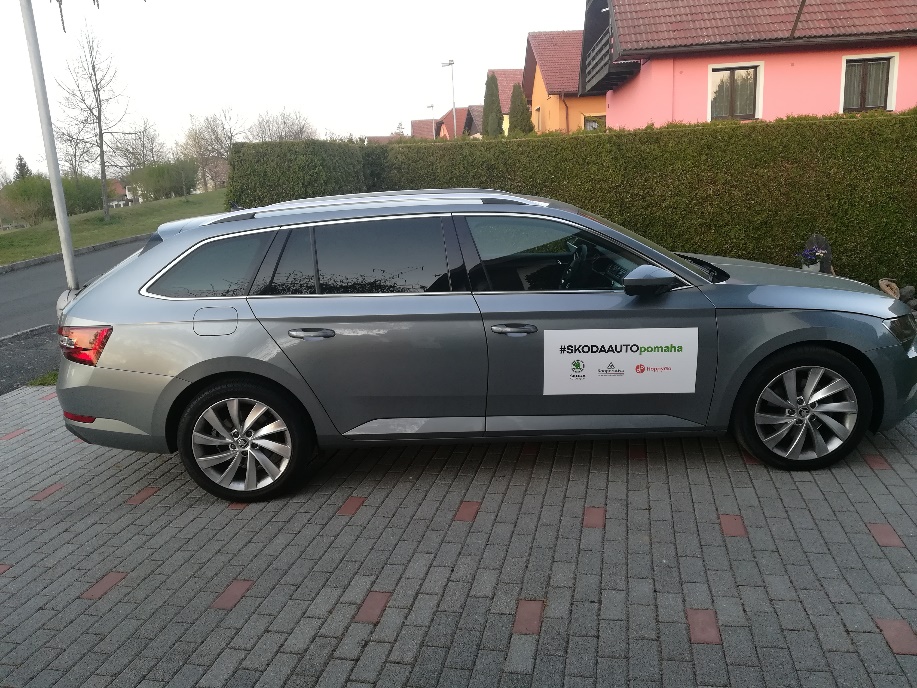 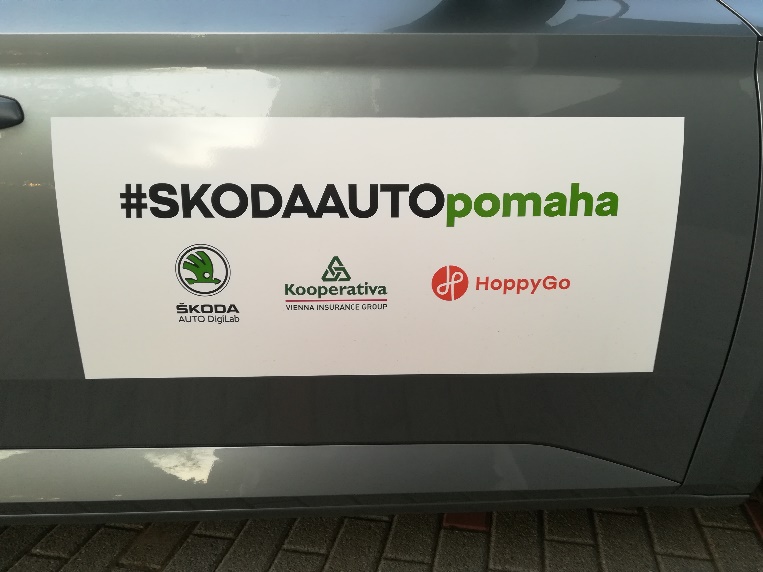 Jménem klientů sociálního střediska Víteček Černošín, jménem všech jeho zaměstnanců i jménem vedení proto děkujeme ŠKODA AUTO Mladá Boleslav, ŠKODA AUTO DigiLab a HoppyGo.cz za velkou pomoc v naší práci.Děkujeme, že nám pomáháte pomáhat, moc si toho vážíme.Ing. Jiří Kalista, 15.přední hlídka Royal Rangers Mariánské Lázně